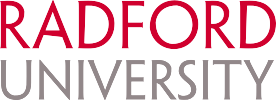 Candidate Evaluation FormThis form should be used to assist with evaluation of candidates and can be used by the search committee members or audience members of a presentation conducted by the candidate.Candidate: _______________________		Date: _______________________ Please circle: 	Administration            Staff           Faculty            Student       OtherPlease circle:	Skype Interview	Phone Interview	PresentationA. Strengths you perceive in this candidate: B. Concerns you have about this candidate:You find this candidate to be:    [  ] Acceptable            [  ] UnacceptablePlease return form to: _______________________    Box:  _______________